РЕКОМЕНДАЦИИ ПЕДАГОГАМ ПО РАБОТЕ С ДЕТЬМИ С ОВЗ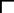 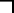 Составитель Учитель – дефектолог:Черникова И.М.РЕКОМЕНДАЦИИ ДЛЯ ПЕДАГОГОВПО РАБОТЕ С ДЕТЬМИ С УМСТВЕННОЙ ОТСТАЛОСТЬЮ.Необходимо постоянно поддерживать уверенность в своих силах, обеспечить ученику субъективное переживание успеха при определённых усилиях. Трудность заданий должна соответствовать психофизическому состоянию ребенка, его возможностям.Не нужно требовать немедленного включения в работу. На каждом уроке обязательно вводить организационный момент, т.к. школьники с УО с трудом переключаются с предыдущей деятельности.Не нужно ставить ребёнка в ситуацию неожиданного вопроса и быстрого ответа, обязательно дать некоторое время для обдумывания.Не рекомендуется давать для усвоения в ограниченный промежуток времени большой и сложный материал, необходимо разделять его на отдельные части и давать их постепенно.Не требовать от ребёнка с УО изменения неудачного ответа, лучше попросить ответить его через некоторое время.В момент выполнения задания недопустимо отвлекать учащегося на какие-либо дополнения, уточнения, инструкции, т.к. процесс переключения у них очень снижен.Стараться облегчить учебную деятельность использованием зрительных опор на уроке (картин, схем, таблиц), но не увлекаться слишком, т.к. объём восприятия снижен.Активизировать работу всех анализаторов (двигательного, зрительного, слухового, кинестетического). Дети должны слушать, смотреть, проговаривать и т.д.Необходимо развивать самоконтроль, давать возможность самостоятельно находить ошибки у себя и у товарищей, но делать это тактично, используя игровые приемы.Необходима тщательная подготовка перед каждым уровнем. Важна не быстрота и количество сделанного, а тщательность и правильность выполнения самых простых заданий.Учитель не должен забывать об особенностях развития таких детей, давать кратковременную возможность для отдыха с целью предупреждения переутомления, проводить равномерные включения в урок динамических пауз ( через 10 минут).Не нужно давать на уроке более двух новых понятий. В работе стараться активизировать не столько механическую, сколько смысловую память.Для концентрации рассеянного внимания необходимо делать паузы перед зданиями, интонацию и приемы неожиданности (стук, хлопки, музыкальные инструменты, колокольчик и т.п.).Необходимо прибегать к дополнительной ситуации ( похвала, соревнования, жетоны, фишки, наклейки и др.). Особенно это актуально в детском саду. Использовать на занятиях игру и игровую ситуацию.Создавать максимально спокойную обстановку на уроке или занятии, поддерживать атмосферу доброжелательности.Темп подачи учебного материала должен быть спокойным, ровным, медленным, смногократным повтором основных моментовВсе приемы и методы должны соответствовать возможностям детей с УО и их особенностям. Дети должны испытывать чувство удовлетворённости и чувство уверенности в своих силах.Необходимо осуществлять индивидуальный подход к каждому как на уроках, так и во время внеурочных занятий.На уроках и во внеурочное время необходимо уделять постоянное внимание коррекции всех видов деятельности детей.Создание доверительных отношений со взрослыми.Формирование ученического коллектива на основе привлечения каждого ученика к активной общественно полезной деятельности и посильному производительному труду.2. РЕКОМЕНДАЦИИ ДЛЯ ПЕДАГОГОВ ПО РАБОТЕ С ДЕТЬМИ С РАННИМ ДЕФИЦИТАРНЫМ РАЗВИТИЕМ (ДЦП).Учителю необходимо знание особенностей психофизиологического развития, а также типичных трудностей, возникающих при овладении учебным материалом.До начала обучения необходимо провести подробную беседу с родителями об увлечениях ребёнка, его интересах, склонностях, любимых занятиях, играх, выяснить какие двигательные навыки у него развиты и в процессе какой деятельности он их активизирует.Учитель выясняет положительные черты характера на которые можно будет опереться в процессе учебной деятельности, а также негативные, требующие особого внимания со стороны педагога.Установление тесного контакта и сотрудничества учителя с родителями.Перед приходом ребёнка с ДЦП в массовый класс, необходима предварительная работа с детским коллективом этого класса.Необходимо учитывать, что акт письма формируется крайне медленно.Учитель должен посадить учащегося с ДЦП на тот ряд и на ту парту, которые позволят ученику свободно стоять или выходить из-за парты; пространства на столе должно быть достаточно для манипуляции учебными принадлежностями.Понаблюдав учитель должен понять в какой позе ученику легче выполнять письменные работы, как удобнее отвечать: сидя или стоя.Необходимо рационально определить дозировки письменных и контрольных работ (индивидуальный подбор объёма и способа выполнения заданий).Необходимо варьировать формы выполнения письменных заданий.Если ребёнок не успел выполнить задание полностью письменно, часть задания он может ответить устно.При обучении чтению рекомендуется использовать специальные закладки.При оценке устного ответа обязательно нужно учитывать речевые особенности.При оценке результатов письменных работ и при оценке знаний также следует учитывать особенности.3. РЕКОМЕНДАЦИИ ДЛЯ ПЕДАГОГОВ ПО РАБОТЕ С ДЕТЬМИ С ТОТАЛЬНЫМ НЕДОРАЗВИТИЕМ.Обязательно индивидуальный подход к каждомуРазвитие тактильно-двигательного восприятия.Кинестетическое и кинетическое восприятие.Воспроизведение формы, величины, цвета.Развитие зрительной величины и зрительной памяти.Развитие восприятия пространства.Развитие восприятия времени.Развитие крупной и мелкой моторики, графомоторных навыков.Помогать ребёнку там. Где ему сложно. Подбирать задания в соответствии со ступенькой его развития.Содержание индивидуальных занятий должно исключать формальный механический подход (натаскивание на формирование отдельных навыков).Необходимо создание условий ля улучшения возможностей развития ребёнка в целом.Коррекционные занятия проводятся по мере выявления психологом индивидуальных проблем в развитии и обучении.При организации коррекционной работы исходить из возможностей ребёнка: задание должно лежать в зоне умеренной трудности, в дальнейшем задание усложняется.Необходимо обеспечить ученику переживание успеха на фоне определённой затраты усилий.Цель и результаты не должны быть слишком отдалены по времени от начала выполнения задания, они должны быть значимы для учащегося.Необходимо создание дополнительной стимуляции:Простое переспрашивание, просьба повторить слово.Выражение одобрения и стимуляция дальнейших действий (совами«хорошо», «а дальше»)Задавать вопросы о том почему ребёнок выполнил то или иное действие.Задавать наводящие вопросы или высказывать критические выражения.Подсказывать, давать совет действовать тем или иным способом.Демонстрация действия и просьба повторить его самостоятельно.Обучение тому как надо выполнять задания.При подготовке и проведении занятий необходимо использовать различного рода игровые ситуации, дидактические игры, игровые упражнения, задачи.4. РЕКОМЕНДАЦИИ ПЕДАГОГУ ПО РАБОТЕ С ДЕТЬМИ С АУТИЗМОМ (РАС).Учителю необходимо установить предварительный контакт с аутичным ребенком, если это затруднительно, то осуществлять работу через посредника.Чтобы избежать нежелательных конфликтов, учитель должен предварительно тактично предупредить и подготовить детей в классе к появлению аутичного ребенка.Среди одноклассников педагогу необходимо найти детей, которые могли бы общаться на переменах с аутичным ребенком.Чтобы повысить мотивацию ребенка к обучению и вызвать потребность в диалоге, взрослый может на время проведения занятий с его согласия поменяться с ним ролями. Пусть ребенок попытается объяснить "непонятливому" взрослому, как выполнять то или иное задание. В этом случае он почувствует свою значимость.Детям с аутизмом свойственны бесцельные монотонные движения, раскачивания. Отвлечь их от стереотипного ритма можно, используя эмоционально насыщенные ритмические игры и танцевальные движения.Если ребенок не принимает инструкций и правил, которые вы ему предлагаете, ни в коем случае не навязывайте их насильно. Лучше присмотритесь к тому, что и как хочет делать он сам, подыграйте ему, займитесь тем, что ему интересно. Это поможет наладить с ребенком контакт.Учителю следует заранее продумать и написать индивидуальные задания на карточках, которые он будет давать ребенку при малейших признаках усталости или недовольства с его стороны.Для того чтобы помочь ребенку ориентироваться на рабочем месте, желательно сделать разметку на столе или парте: нарисовать контуры тетради или листа, линейки, ручки. Тогда ему легче будет привыкнуть к своей парте и осмыслить, что от него требуется.Если ребенок работает в прописях, можно указывать в них стрелками направление движения руки. Аутичным детям рекомендуется давать графические задания, в которых требуется узнать и дорисовать какую-то деталь предмета, а не нарисовать его полностью.Иногда аутичному ребенку необходима физическая помощь в организации действия: взрослый в буквальном смысле "работает" руками ребенка, пишет или рисует вместе с ним, держа один карандаш.Для улучшения пространственно-временной ориентации аутичного ребенка необходима терпеливая работа педагога. Можно составить план группы, класса или всей школы с указанием расположения предметов; оформить распорядок дня, используя символы и рисунки. Однако недостаточно просто составить и повесить схемы, необходимо как можно чаще "путешествовать" с ребенком по ним, узнавая и называя предметы (на первых этапах, если ребенок не захочет повторять названия, воспитатель или учитель может делать это сам).Педагогу надо установить ряд правил, связанных с контролем успеваемости:разрешать отвечать материал в любой удобной форме (письменной, устной, возможно на компьютере);предоставлять дополнительное время для написания контрольных работ;разрешать переписывать контрольные работы;принимать работу позже установленного срока;не сравнивать аутичного ребенка с другими детьми, а регулярно отслеживать динамику его развития.Создавать ситуации успеха на тех предметах, где аутичный ребенок наиболее компетентен, для того, чтобы дети обращались к нему за помощью.У педагога должно быть четкое понимание, что аутичному ребенку важно научиться взаимодействовать с окружающими, что поможет ему адаптироваться в социуме.Необходимым этапом в обучении аутичного ребенка является подготовительная работа:беседа специалистов с родителями, с целью выявления психологических и речевых особенностей;проведение обучающих семинаров, где учителя знакомятся с основными подходами к обучению аутичных детей;Необходимые условия эффективности учебного процесса аутичного ребенка:Психологическая совместимость учителя и ученика;Разработка индивидуальной учебной программы для каждого ребенка по разнымпредметам, индивидуальных занятий со специалистами;Постоянное сопровождение ребенка в течение учебного дня;Взаимодействие специалистов с учителями по сопровождению аутичного ребенка;Организация отдельного игрового пространства, где ребенок мог бы провести пугающую его перемену;Соблюдение	правил   сопровождения	аутичного	ребенка	во	время	учебного процесса;Обязательный мониторинг ситуации, позволяющий оперативно вносить изменения в учебный процесс.Критерием успеха в обучении аутичных детей является не овладение школьными знаниями, умениями и навыками, а положительная динамика в социализации. Можно научить ребенка максимально возможной для него адаптации в обществе, причем максимум для них очень и очень высок. Надежда есть, что такой ребенок вырастет уверенным в своих силах, счастливым, со многими важными навыками. Но не стоит ждать, что он станет "как все".5. РЕКОМЕНДАЦИИ ПЕДАГОГАМ ПО РАБОТЕ С ДЕТЬМИ С СИНДРОМОМ ДАУНА.Всегда помните – что у такого ребенка есть свои надежды, мечты, права и достоинства, несмотря на его состояние, он – личность.Каждый ребенок может проявлять свои чувства, так же как и любой другой ребенок. Не стоит искать «проявления синдрома» в поведении ребенка, его эмоциях.Помните, что основные потребности ребенка с синдромом Дауна ничем не отличаются от потребностей любого другого ребенка.Нередко родители «нормальных» детей опасаются, что их ребенок общается со сверстником с Синдромом Дауна. Такое непонимание является огромной проблемойобщества, как для детей с синдромом Дауна, так и для их родителей. Педагогический коллектив, коллектив класса должны учиться быть толерантными по отношению к каждому«особому» школьнику.Помните, что ребенок с синдромом Дауна в классном коллективе не должен оттягивать на себя Ваше внимание и всецело занимать вашу жизнь. Не относитесь к нему, как к«кресту», который нужно нести.Ребенок с синдромом Дауна не только нуждается в любви своих родных, но и в общении и дружбе со сверстниками, которым его предстоит научить.Рекомендации членам педагогического коллектива по созданию условий успешного обучения детей с синдромом ДаунаГлавное условие, предшествующее процессу обучения и воспитания, и сопровождающее его - обязательное изучение индивидуальных особенностей каждого ребёнка и осуществление индивидуального подхода к каждому обучающемуся.При планировании и организации коррекционной работы исходить из возможностей ребёнка и уровня его развития: задание должно лежать в зоне умеренной трудности, а в дальнейшем - усложняться.Одним из важнейших элементов учебно-воспитательного процесса является единство требований и настойчивость всех педагогов и сопровождающих ребёнка специалистов.Необходимо создание условий для улучшения возможностей развития ребёнка в целом и организация помощи ребёнку там, где ему сложно.Цель и результаты не должны быть слишком отдалены по времени от начала выполнения задания, они должны быть значимы для учащегося.Необходимо обеспечить ученику переживание успеха на фоне определённой затраты усилий.Коррекционные занятия проводятся по мере выявления психологом индивидуальных проблем в развитии и обучении.Содержание индивидуальных занятий должно исключать формальный механический подход (натаскивание на формирование отдельных навыков).При подготовке и проведении занятий необходимо использовать различного рода игровые ситуации, дидактические игры, игровые упражнения, задачи.Рекомендуется применять технические средства обучения (ТСО), стимулирующие воображение и мышление учащихся, разнообразное оборудование и яркую,привлекательную	наглядность,	а	также	натуральные предметы	и	их	объёмные изображения, макеты.Необходимо чаще использовать и создавать ситуации для естественной речевой среды, спонтанных речевых высказываний, дополнительной стимуляции:переспрашивать, просить повторить слово,выражать одобрение и стимулировать дальнейшие действия (словами «хорошо», «а дальше»),задавать вопросы о том, почему ребёнок выполнил то или иное действие,задавать наводящие вопросы или высказывать критические выражения,подсказывать, давать совет действовать тем или иным способом,демонстрировать действия и просить повторить их самостоятельно,обучать тому, как надо выполнять задания.Следующее условие успешной работы – постоянное взаимодействие с родителями, ежедневные индивидуальные консультации по методикам преподавания изучаемого материала, информирование о достижениях и неудачах, обсуждение и выбор путей их преодоления.